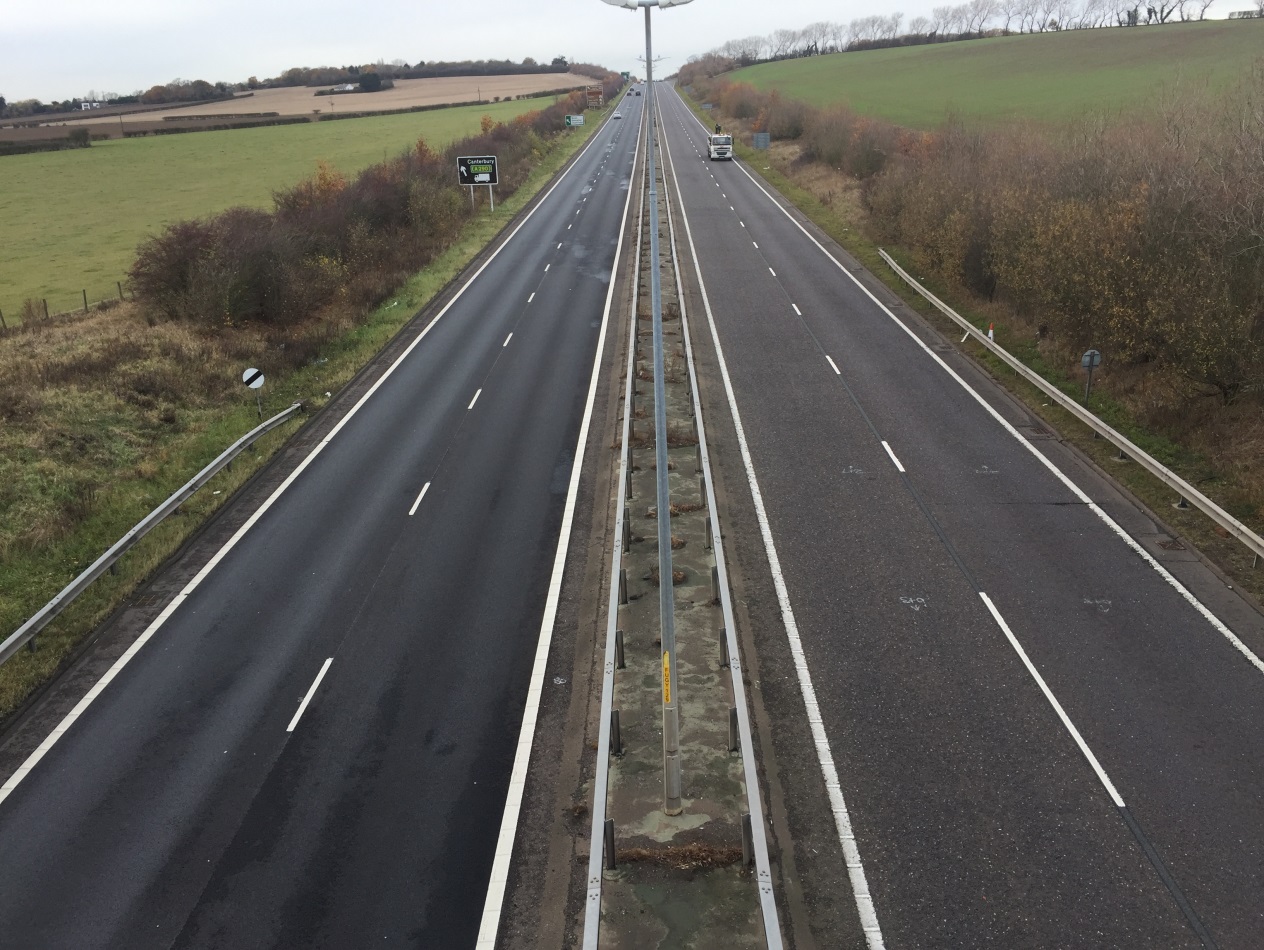 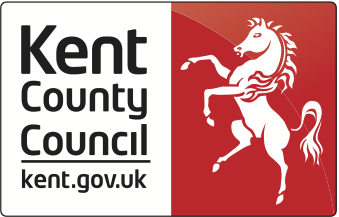 Important NoticeThis document has been prepared by The Kent County Council (“the Client”) to present the Client’s requirements and provides details to tenderers for this stage of the tender process.This document shall be read in conjunction with:Schedule 1	Invitation to Tender.Schedule 2	Forms for Completion.Schedule 3	Conditions of Contract.Schedule 4	Quality Questions (this document).Schedule 5	Financial.Schedule 6	Service Information.If a bidder considers that any of the information submitted in its tender should not be disclosed by the Client under a Freedom of Information Act 2000 request, it will have to set this out in the Freedom of Information Form provided by the Client in Schedule 2 (Forms for Completion). The bidder will accept any decision made by the Client as set out in the Freedom of Information Form.  You are advised to read all sections carefully before tendering. Should you have any difficulties with the tender, documentation or process please contact Strategic Sourcing & Procurement via the ‘Messages’ facility on the Kent Business Portal as identified in Section 3: Instructions of the Invitation to Tender.This documentation is non-transferable.Schedule 4: Award CriteriaNotes for CompletionThe “Client” means the public sector contracting authority, or anyone acting on behalf of the contracting authority, that is seeking to invite suitable Suppliers to participate in this procurement process. For the purposes of this Schedule, “Client” refers to Kent County Council.“You”/ “Your” or “Supplier” means the body completing these questions i.e. the legal entity seeking to be invited to the next stage of the procurement process and responsible for the information provided. The ‘Supplier’ is intended to cover any economic operator as defined by the Public Contracts Regulations 2015 and could be a registered company; charitable organisation; Voluntary Community and Social Enterprise (VCSE); Special Purpose Vehicle; or other form of entity.This Schedule has been designed to assess the suitability of a Supplier to deliver the Client’s contract requirement(s). If you are successful at this stage of the procurement process, you will be selected for the subsequent award stage of the process.Please ensure that all questions are completed in full, and in the format requested. Failure to do so may result in your submission being disqualified. If the question does not apply to you, please state clearly ‘N/A’.Should you need to provide additional Appendices in response to the questions, these should be numbered clearly and listed as part of your declaration. A template for providing additional information is provided at the end of this document.Assessment MethodologyThe responses received to the following questions will be assessed using the methodology outlined below. The evaluation criteria and weightings can be found in Schedule 1 - Invitation to Tender.Verification of Information ProvidedWhilst reserving the right to request information at any time throughout the procurement process, the Client may enable the Supplier to self-certify that there are no mandatory/discretionary grounds for excluding their organisation. When requesting evidence that the Supplier can meet the specified requirements (such as the questions in section 6 of this Schedule relating to Technical and Professional Ability) the Client may only obtain such evidence after the final tender evaluation decision i.e. from the winning Supplier only.Sub-contracting ArrangementsWhere the Supplier proposes to use one or more sub-contractors to deliver some or all of the contract requirements, a separate Appendix should be used to provide details of the proposed bidding model that includes members of the supply chain, the percentage of work being delivered by each sub-contractor and the key contract deliverables each sub-contractor will be responsible for.The Client recognises that arrangements in relation to sub-contracting may be subject to future change, and may not be finalised until a later date.  However, Suppliers should be aware that where information provided to the Client indicates that sub-contractors are to play a significant role in delivering key contract requirements, any changes to those sub-contracting arrangements may affect the ability of the Supplier to proceed with the procurement process or to provide the supplies and/or services required.  Suppliers should therefore notify the Client immediately of any change in the proposed sub-contractor arrangements. The Client reserves the right to deselect the Supplier prior to any award of contract, based on an assessment of the updated information.Consortia ArrangementsIf the Supplier completing this Schedule is doing so as part of a proposed consortium, the following information must be provided;names of all consortium members;the lead member of the consortium who will be contractually responsible for delivery of the contract (if a separate legal entity is not being created); andif the consortium is not proposing to form a legal entity, full details of proposed arrangements within a separate Appendix.Please note that the Client may require the consortium to assume a specific legal form if awarded the contract, to the extent that a specific legal form is deemed by the Client as being necessary for the satisfactory performance of the contract.All members of the consortium will be required to provide the information required in all sections of the Schedule as part of a single composite response to the Client i.e. each member of the consortium is required to complete the form.Where you are proposing to create a separate legal entity, such as a Special Purpose Vehicle (SPV), you should provide details of the actual or proposed percentage shareholding of the constituent members within the new legal entity in a separate Appendix.The Client recognises that arrangements in relation to a consortium bid may be subject to future change. Suppliers should therefore respond on the basis of the arrangements as currently envisaged. Suppliers are reminded that the Client must be immediately notified of any changes, or proposed changes, in relation to the bidding model so that a further assessment can be carried out by applying the selection criteria to the new information provided. The Client reserves the right to deselect the Supplier prior to any award of contract, based on an assessment of the updated information.ConfidentialityWhen providing details of contracts in answering section 6 of this Schedule (Technical and Professional Ability), the Supplier agrees to waive any contractual or other confidentiality rights and obligations associated with these contracts.The Client reserves the right to contact the named customer contact in section 6 regarding the contracts included in section 6. The named customer contact does not owe the Client any duty of care or have any legal liability, except for any deceitful or maliciously false statements of fact.The Client confirms that it will keep confidential and will not disclose to any third parties any information obtained from a named customer contact, other than to the Cabinet Office and/or contracting authorities defined by the Public Contracts Regulations.1. Supplier Information2 – Award Criteria / Quality QuestionsEvaluation CriteriaAll tenders received will be considered on the information contained in the tender or obtained by the Council as a direct result of the tender process. Submissions will be assessed on the basis of most economically advantageous tender which will take into account the following:The Quality Questions are awarded a score of 0, 3, 6, 8 and 10 in accordance with the Evaluation Criteria detailed in each questions. If you score less than 55% for the quality evaluation the Council may, at its discretion, disqualify the tender.Evaluation Criteria10 - Excellent StandardThe response covers all prompts and is supported by comprehensive detail which is realistic and deliverable in all aspects. This gives the Client complete confidence in the tenderers’ ability to deliver this requirement.8 - Good StandardThe response covers all prompts which are realistic and deliverable. Sufficient supporting detail has been provided in at least five of the prompts. Evidence to other prompts may be lacking in detail or highlight concern within this requirement. This gives the Client a high level of confidence in the tenderers’ ability to deliver this requirement.6 – Acceptable StandardThe response covers at least five prompts which are realistic and deliverable. Sufficient supporting detail has been provided in four or more of these. Evidence to other prompts may be missing, lacking in detail or highlight concern within this requirement. This gives the Client confidence with minor concerns in the tenderers’ ability to deliver this requirement.3 - Weak StandardThe response covers at least three prompts which are realistic and deliverable. Sufficient supporting detail has been provided in two or more of these. Evidence to other prompts may be missing, lacking in detail or highlight concern within this requirement. This gives the Client limited confidence in the tenderers’ ability to deliver this requirement.0 - Unacceptable StandardEither the response was not provided or not relevant to the question and/or fails to address more than two prompts. This does not give the Client confidence in the tenderers ability to deliver this requirement.9 – DeclarationTemplate for AppendicesSS17064Road Asset Renewal ContractDeadline for receipt of Award Criteria(UK date and time)12pm (noon) on XX February 2018Section 1.Supplier Information0% (Information only)Section 8.Quality Questions100% (Scored)Section 9.DeclarationInformation only1.1 Contact details1.1 Contact detailsSupplier contact details for enquiries about this ScheduleSupplier contact details for enquiries about this ScheduleNamePostal addressCountryPhoneMobileE-mailCriteriaWeightingCustomer Ethos and Member Engagement20%Mobilisation20%Programming/Permitting20%Approach to Construction20%Additional Larger Schemes10%Performance Framework10%Total100%Question 1 – Customer Ethos and Member EngagementQuestion Weighting 20%Question 1 – Customer Ethos and Member EngagementQuestion Weighting 20%Question 1 – Customer Ethos and Member EngagementQuestion Weighting 20%CriteriaGuidanceQ1(No more than 4 sides of A4, font size 11)The purpose of this question is to demonstrate that the tenderers fully understand Kent’s customer ethos, how it will ensure that all managers and operatives fully understand that ethos, and how it will actively support and engage with KCC officers to ensure that the manner in which maintenance is planned, managed and delivered on the ground contributes to promoting a positive image of KCC and its delivery of highway resurfacing. Tenderers should demonstrate:That they truly understand KCC’s customer ethos.That they can and will identify risks to customer service delivery and mitigate against these before they occur.That they will work to resolve member and customer issues proactively and to everyone’s satisfaction.How specifically they will embed that understanding of our customer ethos in all staff working on this contract.That they understand why we do customer feedback surveys and how they will use this data to improve their own customer service.Where incidents of poor customer service do occur, that they will learn from these and make it right.Tenderers are encouraged to demonstrate how they will deliver this stating approaches that may have been implemented on other contracts.Please enter your response below. No more than 4 sides of A4 per questionQuestion 2 – MobilisationQuestion Weighting 20%Question 2 – MobilisationQuestion Weighting 20%Question 2 – MobilisationQuestion Weighting 20%CriteriaGuidanceQ2(No more than 4 sides of A4, font size 11)Tenderers should describe how they will prepare and mobilise for the works commencement date of 1st July 2018.  Tenderers need to evidence how they can effectively programme this period to ensure the service is delivered effectively from the starting date and that there is a smooth transition from the incumbent contractor in accordance with Schedule 3 (Conditions of Contract) and Schedule 6 (Service Information). The answer should demonstrate a clear mobilisation plan for the this period and the first month of activity to ensure they can meet the start date in accordance with Schedule 6 (Service Information). Failure to provide a Gantt Chart will result in the tender being unable to score more than three marks (Weak Standard).The Gantt Chart is to be used for tender assessment only to demonstrate confidence that the tenderer can mobilise prior to the starting date and propose how they could deliver the first month’s service period. This will not form part of the contract and will be excluded from the word limit.Tenderers should demonstrate:That they can produce a realistic works programmeThat they understand the importance of taking all scheme limitations and constraints into account when programming.That they are capable of starting works on the 1st July 2018That they can resource any necessary activity including site visits prior to 1st July to enable a start on that date.Identify main risks to starting work on 1st July.What they will specifically do to mitigate those risks.Please enter your response below. No more than 4 sides of A4 per questionQuestion 3 – Draft ProgrammeQuestion Weighting 20%Question 3 – Draft ProgrammeQuestion Weighting 20%Question 3 – Draft ProgrammeQuestion Weighting 20%CriteriaGuidanceQ3(No more than 4 sides of A4, font size 11)The purpose of this question is to show that the tenderers can programme these works on an ongoing basis.Tenderers should demonstrate:That they will promptly produce a works programme, derived in conjunction with the client.That they will endeavour to avoid unnecessary programme changesThat they understand permit/lane rental approval is different from our acceptance of programme.That they understand the role Street Works play in the works approval process.How they will comply with the ETON requirements for permitting.Identify the main risks to programme delivery and what they will specifically do in mitigation.Please enter your response below. No more than 4 sides of A4 per questionQuestion 4 – Scheme/Site ManagementQuestion Weighting 20%Question 4 – Scheme/Site ManagementQuestion Weighting 20%Question 4 – Scheme/Site ManagementQuestion Weighting 20%CriteriaGuidanceQ4(No more than 4 sides of A4, font size 11)The purpose of this question is to demonstrate that the tenderers fully understand the reality of working on Kent’s roads and the diverse range of environments.Tenderers should demonstrate:Understand the key general constraints of working in Kent:Appreciate the range of schemes they may be tasked to deliver, including programming skewing toward large or small schemes.Identify the range of site specific issues and challenges likely to be faced on range of sites, from minor to major roads, urban to rural.Identify what it would do to identify mitigate risks concerned with those issues and constraints.They understand that this is not just about physical constraints.Specific recommendations for maximising productivity against the context of varied environments and constraints.Tenderers are encouraged to demonstrate how they will deliver this stating approaches that may have been implemented on other contracts.Please enter your response below. No more than 4 sides of A4 per questionQuestion 5 – Additional Large SchemesQuestion Weighting 10%Question 5 – Additional Large SchemesQuestion Weighting 10%Question 5 – Additional Large SchemesQuestion Weighting 10%CriteriaGuidanceQ5(No more than 4 sides of A4, font size 11)The purpose of this question is to demonstrate that the tenderers could deliver large schemes beyond the scope of the core contract.Tenderers should demonstrate:The ability to draw on reach back into the wider company to deliver large schemes.That they will accurately value the work and through competitive pricing, will deliver good value for money.Innovation where possible to reduce costs/impacts.Working with us to plan works and communicate with stakeholders.Planning resourcing to avoid impact on core programme.What specifically it would do to identify and mitigate risksPlease enter your response below. No more than 4 sides of A4 per questionQuestion 6 – PerformanceQuestion Weighting 10%Question 6 – PerformanceQuestion Weighting 10%Question 6 – PerformanceQuestion Weighting 10%CriteriaGuidanceQ6(No more than 4 sides of A4, font size 11)The purpose of this question is to get feedback on the performance frameworkTenderers should demonstrate that they:Understand the requirements the performance framework places on them.Buy into the concept and are willing to work with us to develop thisThat they will be honest with us and provide critical feedback where it is due.Demonstrate understand of this key element by making recommendations on how it may be improved to provide a better customer experience.What specifically they will do to ensure these measures are achieved.Demonstrate understanding by making specific recommendations on how the Kent Performance Measures may be improved to achieve our customer service and performance objectives.Please enter your response below. No more than 4 sides of A4 per questionI declare that to the best of my knowledge the answers submitted to these questions are correct. I understand that the information will be used in the selection process to assess my organisation’s suitability to be invited to participate further in this procurement, and I am signing on behalf of.................................................. (Insert name of Supplier).I understand that the Client may reject my submission if there is a failure to answer all relevant questions fully or if I provide false/misleading information. I have provided a full list of any Appendices used to provide additional information in response to questions.I also declare that there is no conflict of interest in relation to the Client’s requirement.I declare that to the best of my knowledge the answers submitted to these questions are correct. I understand that the information will be used in the selection process to assess my organisation’s suitability to be invited to participate further in this procurement, and I am signing on behalf of.................................................. (Insert name of Supplier).I understand that the Client may reject my submission if there is a failure to answer all relevant questions fully or if I provide false/misleading information. I have provided a full list of any Appendices used to provide additional information in response to questions.I also declare that there is no conflict of interest in relation to the Client’s requirement.SCHEDULE COMPLETED BYSCHEDULE COMPLETED BY8.1Name8.2Role in organisation8.3Date8.4SignatureAppendix Number - Section Number - Question Number - 